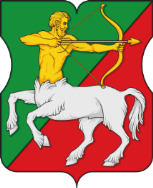 СОВЕТ ДЕПУТАТОВмуниципального округаБУТЫРСКИЙ Р Е Ш Е Н И Е 26.03.2024 № 01-04/3-11 О проведении дополнительных мероприятий по социально-экономическому развитию Бутырского района города Москвы в 2024 годуВ соответствии с частью 6 статьи 1 и частью 14 статьи 3 Закона города Москвы от 11 июля 2012 года № 39 «О наделении органов местного самоуправления муниципальных округов в городе Москве отдельными полномочиями города Москвы» и постановлением Правительства Москвы от 13 сентября 2012 года № 484-ПП «О дополнительных мероприятиях по социально-экономическому развитию районов города Москвы», рассмотрев и обсудив обращение управы Бутырского района города Москвы от 21 марта 2024 года № И-319/24, Совет депутатов муниципального округа Бутырский решил:Провести дополнительные мероприятия по социально-экономическому развитию Бутырского района города Москвы в 2024 году согласно приложению к настоящему решению. Направить настоящее решение в Департамент территориальных органов исполнительной власти города Москвы и управу Бутырского района города Москвы.Опубликовать настоящее решение в бюллетене «Московский муниципальный вестник» и сетевом издании  «Московский муниципальный вестник» в соответствии с Уставом  муниципального округа Бутырский.Контроль за исполнением данного решения возложить на главу муниципального округа Бутырский Шкловскую Н.В. Глава муниципального округа Бутырский                         Н.В. ШкловскаяПриложение к решению Совета депутатов муниципального округа Бутырский от 26.03.2024 № 01-04/3-11Перечень мероприятий за счет средств социально-экономического развития Бутырского района города Москвы в 2024 годуп/пАдрес объектаФункциональное назначение планируемых работОриентировочная стоимость работ(руб.)1.Проведение ремонта квартирПроведение ремонта квартир1.1.Работы по ремонту квартиры по адресу: ул. Добролюбова д. 25А, корп. 1, кв. 43 (квартира инвалида)Работы по ремонту квартиры по адресу: ул. Добролюбова д. 25А, корп. 1, кв. 43 (квартира инвалида)421 884,13ИтогоИтого421 884,132.Закупка оборудованияЗакупка оборудования2.1.Закупка оборудования для ГБУ «Спортивно-досуговый центр «Кентавр» филиал «Гармония» для оказания безвозмездных услуг жителям района Бутырский в сфере организации досуговой, социально – воспитательной, физкультурно - оздоровительной и спортивной работыЗакупка оборудования для ГБУ «Спортивно-досуговый центр «Кентавр» филиал «Гармония» для оказания безвозмездных услуг жителям района Бутырский в сфере организации досуговой, социально – воспитательной, физкультурно - оздоровительной и спортивной работы378 250,00ИтогоИтогоИтого378 250,00Итого по мероприятиям:Итого по мероприятиям:Итого по мероприятиям:800 134,13